基隆市112學年度國中技藝競賽家政職群(美容)學科題庫1.（B）卸粧最適宜的用品是： (A)香皂 (B)清潔乳／霜 (C)洗面皂 (D)磨砂膏。2. (A ) 選用粉底應依 (A)膚色(B)唇型 (C)臉型 (D)鼻型 來選擇。3.（C）顧客的首飾皮包應放在： (A)顧客胸前 (B)工作檯上 (C)顧客專用櫃裡 (D)按摩椅上。4.（B）為確保顧客安全，筆狀色彩化粧品應： (A)當天消毒 (B)使用前、後消毒(C)使用前消毒 (D)使用後消毒。5.（B）能給人可愛感印象的眉型是： (A)眉毛較長 (B)眉毛較短 (C)眉弓較高 (D)兩眉較近。6.（D）下列何者不是保持皮膚美麗健康的法則是？ (A)保持皮膚清潔 (B)均衡的營養(C)充足的睡眠 (D)暴飲暴食。7.（B）長型臉的人，腮紅宜採何種修飾？ (A)橢圓形 (B)橫向 (C)圓形 (D)長條形。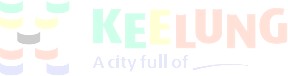 8.（C）美容從業人員應表現： (A)匆忙迅速 (B)傲慢自大 (C)親切、謙虛 (D)漫不經心 的工作態度。9.（A）要使唇型輪廓更明顯，做唇型修飾時，最適宜的化粧品是： (A)唇線筆 (B)唇膏 (C)油質唇膏 (D)眼線筆。10.（C）修飾眉型最簡單快速的方法是使用那一種用具？ (A)剪刀 (B)眉鋏 (C)刀片(D)脫毛蠟。11.（A）圓型臉的人，在上額及下巴處宜以何種色調的粉底來修飾？ (A)明色 (B)暗色 (C)基本色 (D)綠色。12.（C）化粧時用來改變膚色，修飾臉型的是： (A)化粧水 (B)冷霜 (C)粉底 (D)粉餅。13.（D）下列那一種臉型者其服裝宜採船型領？ (A)方形臉 (B)圓形臉 (C)三角形臉(D)長形臉。14.（A）良好的進門禮儀應：(A)進門前先敲門，應聲後再進入 (B)聽到裡面有聲音就可進入 (C)可直接進入 (D)隨意進入。15.（B）高油度的營養霜適合： (A)面皰皮膚 (B)乾性皮膚 (C)油性皮膚 (D)皮脂溢漏皮膚。16.（D）可掩蓋臉上斑點瑕疵之粉底是： (A)隔離霜 (B)粉霜 (C)蜜粉 (D)蓋斑膏。17.（B）色光的三原色，是指： (A)紅、黃、藍 (B)紅、綠、藍 (C)紅、黃、綠(D)橙、綠、紫。18.（B）無彩色除了白與黑之外，還包括了： (A)綠 (B)灰 (C)黃 (D)紅。19.（A）美容從業人員應避免的個性是： (A)孤僻 (B)自信 (C)友愛 (D)樂觀進取。20.（C）任何臉型、年齡都適合的眉型是： (A)弓型眉 (B)短型眉 (C)標準眉 (D)箭型眉。21.（D）良好的美容工作環境是： (A)豪華、亮麗 (B)熱鬧吵雜 (C)髒亂昏暗 (D)整潔、舒適。22.（B）圓型臉的腮紅宜刷何種形狀？ (A)橢圓形 (B)狹長形 (C)水平線 (D)圓形。23. (A) 能表現出自然、年輕、健康膚色的粉底是 (A)褐色系 (B)粉紅色系 (C)杏仁色系 (D)象牙白色系 。24.（B）美容從業人員儀容應避免： (A)端莊 (B)濃粧艷抹 (C)整潔 (D)姿態端正。25.（B）美容從業人員的道德規範不包括？ (A)履行義務 (B)急功近利 (C)待客一視同仁 (D)以健康衛生服務顧客。26.（A）描畫厚唇型輪廓時，宜採用何種色調？ (A)深色調 (B)淡色調 (C)淺色調(D)亮色調。27.（B）自然且近於膚色的粉底是： (A)明色 (B)基本色 (C)暗色 (D)白色 粉底。28.（A）將眉峰畫高可使臉型看來較： (A)長 (B)圓 (C)寬 (D)扁。29.（C）為了紓解客人的緊張，按摩動作宜採用： (A)搓 (B)揉 (C)輕撫 (D)捏。30.（C）智慧而成功的美容從業人員通常也是一個很好的： (A)說故事專家 (B)小道消息專家 (C)聆聽者 (D)嘮叨者。31.（D）選擇粉底的顏色時，是將粉底與何部位膚色比對？ (A)額頭 (B)眼皮 (C)手心 (D)下顎。32.（C）夏季化粧欲表現出健美的膚色，粉底可選擇： (A)象牙白 (B)粉紅色系 (C)褐色系  (D)綠色系。33.（D）使臉色紅潤並具修飾臉型效果的是： (A)蜜粉 (B)眼影 (C)眼線 (D)腮紅。34.（A）雙眼皮的人，畫眼影時宜畫在雙眼皮： (A)內側 (B)外側 (C)眼頭 (D)眼尾 處。35.（D）美容從業人員為保持良好的職業道德，宜避免何種行為？ (A)誠實、公平(B)負責盡職 (C)言而有信 (D)工作敷衍。36.（B）卸粧時，重點卸粧的部位是： (A)額頭 (B)眼、唇 (C)雙頰 (D)頸部。37.（D）美容從業人員之舉止應： (A)使用俚語、暗語 (B)批評同事手藝 (C)論人長短、譏笑他人 (D)溫文有禮並尊重他人的感覺及權利。38.（D）為顧客裝戴假睫毛時，顧客眼睛宜： (A)緊閉 (B)往上看 (C)平視 (D)往下看 會較容易裝戴。39.（D）美容從業人員與人相處應避免： (A)照顧別人 (B)容忍別人 (C)諒解別人(D)侵犯別人。40.（B）為防止眼影暈開，擦眼影之前可先在眼睛周圍按擦： (A)修容餅 (B)蜜粉(C)粉膏 (D)蓋斑膏。41.（D）嚴重面皰的肌膚按摩宜： (A)每週 1 次  (B)每週 2 次  (C)每天做  (D)不做。42.（A）美容從業人員與顧客交談的話題應該配合： (A)顧客的心情 (B)政治 (C)宗教 (D)顧客的隱私。43.（C）不適合修飾鼻型產生陰影的是： (A)灰色 (B)咖啡色 (C)黃色 (D)褐色。44.（A）上、下眼線在眼尾處拉長的畫法，適合何種眼睛？ (A)圓眼睛 (B)細小眼睛(C)下垂眼睛 (D)狹長眼睛。45.（D）純色是指色彩裡沒有： (A)青色 (B)紅色 (C)綠色 (D)白或黑色 的成分。46.（C）遇有訪客，奉茶水時： (A)請其自行取用 (B)杯中茶水倒滿 (C)杯中倒七～ 八分滿的茶水 (D)杯中茶水五分滿。47.（A）強調唇型的立體感時，宜採用比唇膏略： (A)深色調 (B)淡色調 (C)亮色調(D)淺色調 的顏色。48.（B）圓型臉的眉型應畫成： (A)直線眉 (B)角度眉 (C)短眉 (D)下垂眉 為宜。49.（D）穿著黃色或黃綠色的服裝時，唇膏宜選用： (A)桃紅色 (B)粉紅色 (C)玫瑰色 (D)橘色。50.（A）洗臉的水質以何種最理想？ (A)軟水 (B)硬水 (C)井水 (D)自來水。51.（C）工作中愉快的交談很容易與顧客建立友誼，交談不適宜的話題是： (A)流行資訊 (B)旅遊趣事 (C)他人隱私 (D)地方新聞。52.（D）職業婦女粧最適宜的整體表現是： (A)神祕 (B)艷麗 (C)浪漫 (D)知性。53.（C）卸粧時，應由下列那個部位先行卸粧？ (A)雙頰 (B)額頭 (C)眼、唇 (D)下顎。54.（C）會使臉頰顯得豐滿的粉底是： (A)暗色粉底 (B)膚色粉底 (C)明色粉底(D)基本色粉底。55.（A）皮膚保養程序，何者為先？ (A)卸粧 (B)洗臉 (C)按摩 (D)敷臉。56.（B）專業皮膚保養時應讓顧客採： (A)蹲著 (B)躺著 (C)站著 (D)坐著 的姿勢。57.（B）按摩時應該使用： (A)清潔霜 (B)按摩霜 (C)隔離霜 (D)潔膚乳。58.（C）美容從業人員服務顧客時： (A)以公司利益為首要考量 (B)一切訴求以達成銷售為目的 (C)以顧客的利益為利益，給予最適切的指導與建議 (D)先瞭解顧客隱私，以建立交情。59.（A）面皰皮膚較中性皮膚蒸臉時間宜： (A)縮短 (B)延長 (C)不變 (D)無所謂。60.（B）皮脂分泌過少的皮膚是： (A)油性皮膚 (B)乾性皮膚 (C)中性皮膚 (D)混合性皮膚。61.（A）表現青春、活潑，色彩宜採用： (A)明朗、自然的色彩 (B)較暗淡的色彩(C)較濃艷的色彩 (D)華麗的色彩。62.（B）指甲美化之色彩應配合： (A)鼻影 (B)唇膏 (C)眼線 (D)睫毛 的顏色。63.（B）蒸臉器使用時噴霧口距離顧客臉部約： (A)20 公分 (B)40 公分 (C)60 公分(D)10 公分。64.（C）取用乳霜類化粧品，宜： (A)直接以手指挖取 (B)直接倒在顧客臉上 (C)利用挖杓挖取 (D)用棉球沾取。65.（A）逆三角型臉的人，在下顎處宜使用何種色調的粉底來修飾？ (A)明色 (B)暗色 (C)基本色 (D)綠色。66.（C）暫時隔絕空氣使毛孔收歛，以達到保養效果的是： (A)清潔 (B)乳液 (C)敷面 (D)蒸臉。67.（A）可產生嬌美、溫柔感覺的色彩是： (A)粉紅色 (B)紅色 (C)褐色 (D)綠色。68.（C）化粧前宜做： (A)敷臉 (B)按摩  (C)基礎保養 (D)去角質。69.（C）能使眼睛的輪廓更加清晰的是： (A)眼影 (B)睫毛膏 (C)眼線 (D)眉型。70.（B）修眉毛後使用化粧水的目的是： (A)鬆弛毛孔 (B)收縮毛孔 (C)擴張毛孔(D)刺激毛孔。71.（A）粉紅色系的服飾不宜配合何種色系的唇膏？ (A)橘紅色系 (B)褐色系 (C)咖啡色系 (D)玫瑰色系。72.（C）粉底色調中，可使臉部看起來較削瘦，有收縮感的是： (A)基本色 (B)明色(C)暗色 (D)白色。73.（A）黃色的互補色為： (A)紫色 (B)綠色 (C)藍色 (D)橙色。74.（C）美容從業人員在工作上應避免的事項是： (A)準時上班 (B)高尚的品德 (C)背後論人長短  (D)端莊的儀表。75.（B）皺紋出現在與肌肉紋理： (A)平行之處 (B)垂直之處 (C)重疊之處 (D)毫無關係。76.（A）敏感皮膚較中性皮膚蒸臉時間宜： (A)縮短 (B)延長 (C)不變 (D)無所謂。77.（C）維生素：  (A)A  (B)B 群  (C)C  (D)D  具有還原已形成之黑色素的作用。78.（B）色彩中具警惕作用的是： (A)紅色 (B)黃色 (C)黑色 (D)綠色。79.（C）為使裝戴的假睫毛看起來較自然，假睫毛的寬幅修剪最好是眼睛長度的： (A)1/3 (B)1/2 (C)稍短 (D)一樣長 為宜。80.（D）美容從業人員應該努力的目標，不包括： (A)學習優雅的專業談吐 (B)進修專業的知識和技術 (C)關心社會及流行的趨勢 (D)詢問顧客的隱私。81.（B）護理青春痘時，應著重： (A)按摩 (B)清潔、消炎 (C)擠壓 (D)去角質。82.（B）乳霜狀粉底其取用法是： (A)以海棉沾取 (B)以挖杓取用 (C)用手指挖取(D)倒於臉上塗抹。83.（C）明亮的色彩，會給人何種感覺？ (A)遠而狹小 (B)近而狹窄 (C)近而寬大(D)遠而寬大。84.（C）表現明亮、冷艷的化粧效果，眼部化粧色彩宜採用： (A)粉紅色 (B)咖啡色(C)寶藍色 (D)黃色。85.（B）粉底霜塗抹均勻後，宜再使用： (A)腮紅 (B)蜜粉 (C)粉條 (D)粉霜 按勻。86.（D）修眉時，以眉夾拔除多餘眉毛應：  (A)大於 45°  (B)逆  (C)垂直  (D)傾斜45° 毛髮方向。87.（B）敏感性肌膚的保養品，宜選用：  (A)高油度  (B)不含色素、香料及酒精 (C)高養分  (D)治療性藥劑。88.（C）顧客的資料、電話是用來： (A)聊天 (B)約會 (C)售後服務 (D)守望相助。89.（A）菱型臉的人，在下顎處宜使用何種色調的粉底來修飾？ (A)明色 (B)暗色(C)基本色 (D)綠色。90.（D）化粧時，使用明色粉底的目的是： (A)縮小臉部範圍 (B)產生陰影效果 (C)隱藏缺點 (D)強調臉部範圍。91.（B）美容從業人員忌諱的行為是： (A)適度讚美顧客的服飾 (B)批評別人的手藝(C)傾聽顧客的傾訴 (D)積極進取，充滿自信。92.（B）一般粧通常不使用： (A)粉底面霜 (B)假睫毛 (C)眼影 (D)眼線。93.（B）塗指甲油時，宜從指甲的： (A)左邊  (B)中間  (C)右邊  (D)無所謂塗起。94.（D）臉部按摩的方向是順著： (A)骨骼 (B)血液流動的方向 (C)毛孔 (D)肌肉紋理。95.（B）何者不是修眉的用具？ (A)安全刀片 (B)尖頭的剪刀 (C)圓頭的剪刀 (D)眉鋏（鑷子）。96.（B）有關化粧品的取用，何者正確？ (A)過量取出之化粧品，倒回瓶中以避免浪費(B)化粧棉取用，且避免接觸瓶口 (C)可分裝或更換容器，方便出遊時使用(D)若發生油水分離之現象屬正常情形，仍可照常繼續使用。97.（A）上樓梯時的禮儀是，應讓女士與尊長： (A)走在前面 (B)走在後面 (C)走在中間 (D)前後隨意。98.（D）美容從業人員的手指甲，長度應該是：   (A)0.3 公分   (B)0.5 公分   (C)0.8公分                                            (D)剪齊。99.（B）方型臉的人，在上、下顎角及兩頰處宜以何種色調的粉底來修飾？ (A)明色(B)暗色  (C)基本色  (D)綠色。100.（B）美容從業人員的個人儀表宜以： (A)花俏 (B)整齊、清潔 (C)時髦 (D)外型多變化。101.（A）皮膚保養時，美容從業人員正確坐姿應： (A)背脊伸直 (B)上半身緊靠顧客的臉 (C)手肘靠緊身體 (D)兩腿交疊。102.（C）簡易的補粧法宜採用：  (A)粉條  (B)水粉餅 (C)粉餅 (D)粉霜。103.（B）拔眉毛時，眉夾要靠近下列那個部位才能減輕疼痛感？ (A)眉頭 (B)毛根(C)眉尾 (D)毛端。104.（D）下列何者與使用劣質指甲油無關？ (A)指甲脆裂 (B)指甲無光澤 (C)指甲變黃 (D)嵌甲。105.（B）正三角型臉的人，在兩頰及下顎部宜以何種色調的粉底來修飾？ (A)明色(B)暗色 (C)基本色 (D)綠色。106.（B）亮光唇膏和一般唇膏類似，只是含較多： (A)水分 (B)油脂 (C)蠟 (D)粉末。107.（B）理想的眉型，其眉頭應在： (A)嘴角 (B)眼頭 (C)鼻頭 (D)眼尾 的正上方。108.（B）穿著紅色或橙黃色的服裝時，眼影宜選用： (A)紫色 (B)褐色 (C)桃紅色(D)藍色。109.（B）按摩時常用的手指是： (A)食指、中指 (B)中指、無名指 (C)中指、小指(D)小指、無名指 的第一、二節指腹。110.（B）畫眉之前應使用那一種化粧用具除去附著在眉毛上的粉底？ (A)眉筆 (B)眉刷 (C)眉夾 (D)眉刀。111.（B）圓型臉的人，在兩頰側面應以何種色調的粉底來修飾？ (A)明色 (B)暗色(C)基本色 (D)綠色。112.（D）淡粧粉底的顏色宜選擇： (A)象牙白 (B)深棕色 (C)比膚色紅一點 (D)與膚色近似者。113.（C）化粧時如遇割傷，緊急處理的第一步驟是： (A)擦上皮膚消毒劑 (B)以面紙止血 (C)以清水清洗傷口 (D)擦消炎劑。114.（D）唇峰不宜太尖，下唇描寬些帶船底型的唇型設計最適合下列何種臉型？  (A)長型臉    (B)倒三角形臉    (C)菱形臉    (D)方形臉。115.（A）金黃色系的化粧，不包含： (A)白色 (B)黃色 (C)棕色 (D)金色。116.（C）說服顧客購買產品時最好的方式是： (A)誇大商品功效 (B)批評產品品質(C)親切服務，詳細解說 (D)強迫推銷。117.（A）美容從業人員分析自我人格是為了： (A)自我改進 (B)聰明表現 (C)好的習慣 (D)排遣時間。118.（A）夏外天出化粧，其粉底的選用以何者為最適宜？ (A)粉底霜 (B)粉條 (C)修容餅  (D)蓋斑膏。119.（C）長型臉在畫眉毛時眉峰應： (A)畫高 (B)畫低 (C)以平直為準 (D)畫圓型。120.（B）美容從業人員應： (A)不須具備正確的美容技術及理念 (B)有高度的敬業精神及職業道德 (C)不須有善良、親切、認真負責的精神 (D)故步自封，不必充實自己。121.（A）皮膚乾燥大多是因為缺乏了： (A)水分、油分 (B)汗液 (C)碘 (D)鐵。122.（B）下列何者不是按摩的功效？ (A)促進血液循環 (B)降低皮膚溫度 (C)促進皮膚張力和彈力 (D)延緩皮膚老化。123.（D）最適合修飾黑斑、黑眼圈、痘疤等膚色瑕疵的化粧製品是： (A)蜜粉 (B)兩用粉餅 (C)修容餅 (D)蓋斑膏。124.（A）T 字部位是指： (A)額頭、鼻子、下巴 (B)額頭、臉頰  (C)臉頰、下巴(D)臉頰、鼻子、下巴。125.（A）皮下組織中脂肪急遽減少時，皮膚表面會呈現： (A)皺紋 (B)緊繃 (C)平滑 (D)粗糙。126.（C）化粧要表現華麗感時，唇膏可採用： (A)褐色系 (B)橘色系 (C)玫瑰色系(D)粉紅色系。127.（B）化粧時，光源最好採：  (A)背面光  (B)正面光 (C)右側光 (D)左側光。128.（C）為加強眼部立體感，可在眉骨處抹上何種眼影？ (A)暗色 (B)灰色 (C)明亮色 (D)褐色。129.（B）表現理智、穩重的眼影色彩是：  (A)藍色  (B)褐色 (C)紅色 (D)粉紅色。130.（B）卸粧時，避免用力擦拭的部位是： (A)上額 (B)眼睛四周 (C)下顎 (D)雙頰。131.（A）正三角型臉的人，在上額部兩側宜以何種色調的粉底來修飾？  (A)明色 (B)暗色  (C)基本色  (D)綠色。135.（B）綜合髮型、服飾、化粧，配飾做設計稱之為： (A)工業設計 (B)造形設計(C)服裝設計 (D)材料設計。136.（A）欲使唇型輪廓緊縮，描畫時宜採用： (A)深色調 (B)淡色調 (C)亮色調(D)淺色調。137.（D）專業皮膚保養，應多久做一次？ (A)每天 (B)每月 (C)每年 (D)視肌膚狀況而定。138.（C）上、下眼線在眼尾處拉長，可使眼睛顯得： (A)較大 (B)較小 (C)較細長(D)較圓。139.（B）在色相環中，屬於暖色是： (A)青紫、青、青綠 (B)紅、橙、黃 (C)黑、白、灰 (D)黃綠、青紫、紫 色等。140.（B）電話交談，為留給對方良好的印象，在說話時，應： (A)快速講話 (B)口齒清晰 (C)提高聲調 (D)裝腔作勢。141.（B）無彩色就是指：  (A)紅、橙、黑  (B)黑、白、灰 (C)青紫、青、青綠 (D)黃、綠、紫  色。142.（A）在粉底的色調中，使用後可使臉頰顯得豐滿的顏色是： (A)明色 (B)暗色(C)基本色 (D)綠色。143.（C）顧客有抱怨及牢騷時，應以何種態度來處理？ (A)不屑的態度 (B)無禮的態度 (C)誠懇的態度 (D)不理不睬的態度。144.（B）淡粧者其唇膏最適合的色彩是：  (A)鮮紅色  (B)粉紅色 (C)深玫瑰色 (D)暗褐色。145.（C）按摩的手技是以： (A)指尖 (B)指節 (C)指腹 (D)掌根 為主。146.（D）肌膚新陳代謝最旺盛的時刻是： (A)工作時 (B)沐浴時 (C)進餐時 (D)睡眠時。147.（D）欲使圓形臉稍拉長，服裝衣領宜選用： (A)圓形領 (B)船形領 (C)高領荷葉邊 (D)V 型領。148.（D）臉上有化粧，洗臉時宜： (A)僅用溫水即可 (B)直接用洗面皂洗 (C)使用蒸氣洗臉 (D)先卸粧再洗臉。149.（C）美容從業人員在工作時應注意的事項是： (A)美好的身材 (B)穿著動人的衣服 (C)身體之清潔及口腔的衛生 (D)興奮的表情。150.（C）美容從業人員的證書、執照等應： (A)放置在辦公桌內 (B)收藏在保險櫃裡(C)陳列在顯著處 (D)放在家中。151.（A）電話禮儀中最不妥的行為是： (A)撥錯號碼時，不出聲，趕緊掛斷 (B)接聽電話時應先報上公司單位或名稱  (C)公共電話要長話短說  (D)接聽電話要以禮貌，愉快的聲音來回答。152.（A）美容從業人員與顧客交談時應： (A)注視對方 (B)左顧右盼 (C)嚼口香糖(D)大聲說話。153.（A）選擇粉底時，應考慮皮膚狀態、季節及： (A)膚色 (B)眉型 (C)眼型 (D)唇型。154.（B）有明顯角度的眉毛會予人下列何種印象？ (A)柔和 (B)剛毅 (C)憂鬱 (D)可愛。155.（C）色相環中，深藍色是屬於： (A)暖色 (B)中間色 (C)寒色 (D)無彩色。156.（C）給人可愛柔和感覺的臉型是： (A)方型臉 (B)長型臉 (C)圓型臉 (D)菱型臉。157.（D）防曬製品中，防曬係數以： (A)2 (B)4 (C)8 (D)15 的防曬效果最佳。158.（A）能表現年輕、活潑的眉型是： (A)短而平穩的眉型 (B)有角度眉 (C)細而彎的眉型 (D)下垂眉。159.（B）洗臉宜使用： (A)冷水 (B)溫水 (C)熱水 (D)硬水。160.（B）皮膚吸收養分最佳時刻為： (A)白天 (B)夜間 (C)冬季 (D)季節變化時。161.（D）冬季化粧，粉底選擇首應注意那些特性？ (A)耐水 (B)耐汗 (C)防曬 (D)滋潤成分高。162.（C）若臉上有嚴重「青春痘」時，下列行為何者不適宜？ (A)保持皮膚清潔 (B)去看皮膚科醫生     (C)畫濃粧掩飾     (D)注意飲食作息。163.（B）塗抹粉底的化粧用具是： (A)粉撲 (B)海棉 (C)化粧紙 (D)化粧棉。164.（C）兩眼距離較近，眼影的修飾應強調： (A)眼頭 (B)眼中 (C)眼尾 (D)眼窩。165.（B）下列何種顏色明度最高？ (A)紅色 (B)紅色＋白色 (C)紅色＋黑色 (D)紅色＋灰色。166.（A）清潔皮膚的程序，應優先使用： (A)清潔乳／霜 (B)化粧水 (C)營養乳／ 霜 (D)敷面劑。167.（D）美容從業人員應該避免的行為是： (A)合乎社會規範 (B)樂於助人 (C)樂於合群 (D)虛偽懶惰。168.（A）長型臉適合的眉型是： (A)平直的眉型 (B)有角度的眉型 (C)下垂的眉型(D)上揚的眉型。169.（B）美容從業人員，不但要有一流的技術，還要有： (A)甜言蜜語 (B)敬業精神(C)穿著華麗 (D)隨心情而定。170.（D）顧客皮膚保養時，其隨身的貴重首飾最好是： (A)為顧客取下 (B)戴著無妨(C)戴首飾部位勿去碰它 (D)請顧客自行取下。171.（A）下列何種顏色彩度最高？ (A)紅色 (B)紅色＋白色 (C)紅色＋黑色 (D)紅色＋灰色。172.（D）美容從業人員為顧客做化粧設計，最好的工作原則是： (A)依技術者個人喜好 (B)依顧客個人喜好 (C)模仿流行 (D)與顧客充分溝通。173.（C）晚間保養最後一個步驟是： (A)去角質 (B)蒸臉 (C)營養 (D)敷面。174.（A）遇有訪客需引導時，接待者與訪客行進時的位置： (A)接待者在前，訪客在後 (B)接待者在後，訪客在前 (C)兩者並行 (D)隨意。175.（A）美容從業人員該發揮： (A)團隊精神 (B)自我本位 (C)各作各的 (D)主觀態度。176.（C）蒸臉噴霧有殺菌、消炎作用，是因噴霧中含有： (A)雙氧 (B)過氧 (C)臭氧 (D)酸氧。177.（C）基本腮紅刷法，由太陽穴通過眼睛下方到耳中大約刷成那種形狀？ (A)長形(B)圓形 (C)三角形 (D)水平線。178.（D）要表現出鳳眼的眼型，則假睫毛宜選用： (A)稀長型 (B)濃密型 (C)自然交叉型 (D)前短後長型。179.（C）濃眉給人的感覺是 (A)溫柔的 (B)純真的 (C)剛毅的 (D)嫵媚的。180.（B）無刺激性、具安撫鎮靜作用的保養品較適用於： (A)乾性 (B)敏感性 (C)中性 (D)油性 皮膚。181.（A）顧客的抱怨與不滿，美容從業人員應迅速處理並且： (A)不偏頗 (B)輕視(C)潦草收場 (D)態度只求息事寧人。182.（A）選用粉底應依： (A)膚色 (B)唇型 (C)臉型 (D)鼻型 來選擇。183.（A）能表現出自然、年輕、健康膚色的粉底是： (A)褐色系 (B)粉紅色系 (C)杏仁色系                         (D)象牙白色系。184.（B）橫向的腮紅可使臉型看來較為： (A)長 (B)短 (C)窄 (D)瘦。185.（A）乾性皮膚比油性皮膚蒸臉時間：  (A)較短  (B)較長 (C)一樣 (D)無所謂。186.（A）美容從業人員吸引顧客的必要條件是： (A)親切的待人 (B)花俏的外表(C)矯揉造作的態度 (D)傲慢的態度。187.（C）下列何種粉底其使用感覺較油、較厚而不透明？ (A)水粉餅 (B)粉霜 (C)粉條 (D)粉餅。188.（C）不分季節全臉都可使用的粉底是： (A)水粉餅 (B)粉條 (C)粉底霜 (D)蓋斑膏。189.（D）下列何者與臉部按摩手技最無關連性？ (A)肌肉紋理 (B)臉部神經叢所在位置 (C)血液循環系統 (D)皮膚酸鹼度。190.（B）化粧色彩中，表現華麗或樸素的主要因素是色彩的： (A)明度 (B)彩度(C)色相 (D)色溫。191. (A ) 表現青春活潑，色彩宜採用 (A)明朗、自然的色彩 (B)較暗淡的色彩(C)較濃艷的色彩 (D)華麗的色彩 。192.（D）粉條的取用，下列何者為宜？ (A)直接塗在臉上 (B)以手指沾取 (C)以海棉沾取 (D)用挖杓取用。193.（B）職業婦女的造型不應有： (A)秀麗端莊的裝扮 (B)妖艷華麗的化粧 (C)知性沈穩的形象 (D)整齊大方的儀容。194.（B）取下假睫毛時，應從下列何處取下？ (A)眼頭 (B)眼尾 (C)眼中 (D)均可。195.（A） (A)輕緩 (B)強力 (C)快速 (D)長時間 而有節奏的按摩動作，是按摩時必備的條件。196.（C）要表現深邃的眼部化粧，眼影色彩宜採用： (A)明色 (B)鮮艷色 (C)暗色(D)含亮粉的顏色。197.（D）適合圓眼睛的眼線畫法是： (A)眼睛中央描粗 (B)眼頭包住 (C)上眼尾的眼線向下畫 (D)上、下眼線在眼尾處要拉長。198.（B）適合角度眉眉型設計的臉型是： (A)倒三角形臉 (B)圓形臉 (C)方形臉(D)菱形臉。199.（A）可增添眼部色彩、修飾眼型的是： (A)眼影 (B)眼線 (C)眉型 (D)鼻影。200.（A）取用蜜粉，下列何者不宜？ (A)直接以粉撲沾取 (B)倒在盒蓋後沾取 (C)倒在紙上後沾取 (D)倒在手心後沾取。132.（A）色彩的三屬性是： (A)色相、明度、彩度度、明度、純度 (D)色相、純度、明度。(B)色相、色彩、明度(C)彩133.（B）紅色的對比色是： (A)黃 (B)綠 (C)藍(D)紫  色。134.（D）面皰皮膚保養時宜： (A)多蒸臉、多按摩(B)多蒸臉、少按摩(C)少蒸臉、多按摩 (D)少蒸臉、少按摩。